Anthony 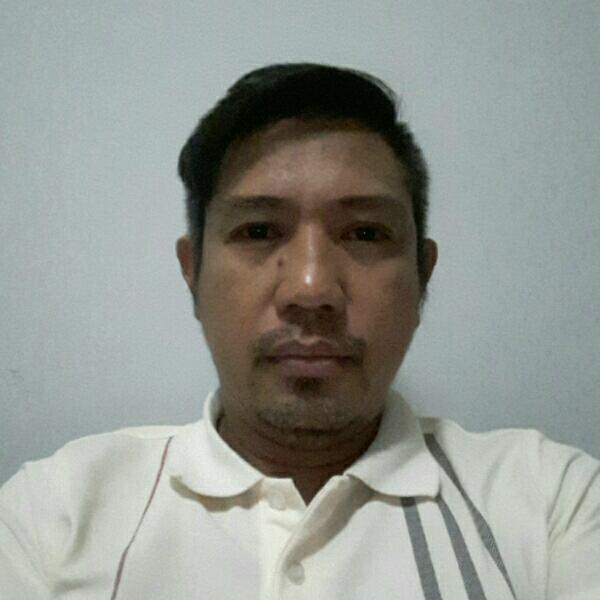 C/o-Mobile: +971 501685421Email: anthony.378736@2freemail.com Personal DetailsBirthday:       June 13, 1974Birthplace:    Magdalena, LagunaPhillipinesNationality:FilipinoGender:         MaleCivil Status:  MarriedHeight:          5’5Summary of Skills and AttributesManagementThirteen years’ successful experience as a production supervisor at a sheet metal fabrication companyInterpersonalConfident and skilled in managing and leading a team and getting the best from themHiring and training staffCustomer service experiencePersonal managementInitiative and ability to take responsibility, make decisions and achieve good results shown in current workPlanning, organising and time management demonstrated in project management and working Pays attention to detail CommunicationStrong level of verbal and written communication skills, demonstrated in employment PracticalAdministrative skills and experience developed in employmentPhysically active, healthy and fitEmployment History2004-Present (current),Production Supervisor, Icon Metal Industries Corp., ManilaInvolved in wider company decision making, including policy and purchasing decisionsPlanning and implementing advertising campaigns and branding strategiesHiring, training and supervising staffKnows how to operatePunching(turret) and Bending Machines1997-2002, Line Leader (Packing section), Marquee Mills Manufacturing(garment).Involve in packaging section in making deliveries past and complete.Educational ProfilePrimary.Ananias Laico Memorial Elementary School                (1981-1986)Secondary Banahaw Institute(1987-1991)College. AMA Computer College(Computer System and Design)           (Undergraduate)Personal interests/activitiesA very active person who enjoys the outdoors